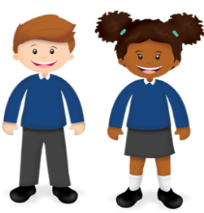 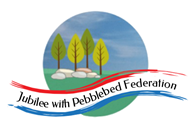 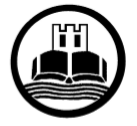 Class 2Wk beg: 17th May ‘21Our Key Learning Behaviour this week is the spider’s behaviour: making links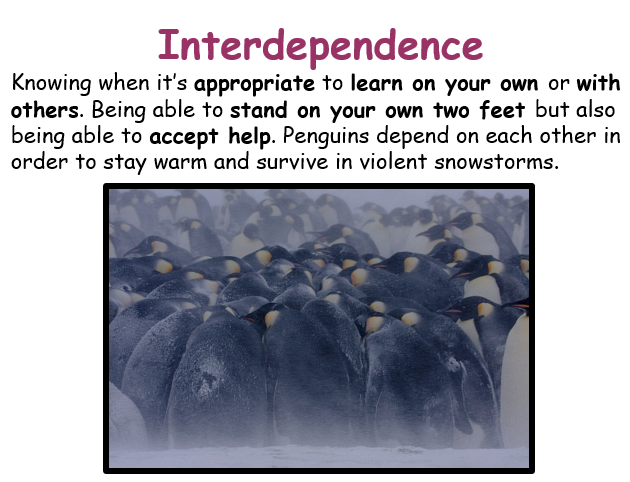 Our Key Learning Behaviour this week is the spider’s behaviour: making linksOur Key Learning Behaviour this week is the spider’s behaviour: making linksOur Key Learning Behaviour this week is the spider’s behaviour: making linksOur Key Learning Behaviour this week is the spider’s behaviour: making linksOur Key Learning Behaviour this week is the spider’s behaviour: making linksMental Health(30 minutes)Spelling (30 mins)Reading (30 mins)Writing (1 hour)Maths (45 mins)Afternoon Project When finished each dayMondayCollective WorshipJustice – God’s JusticeThis week, we will consider what the story of Jonah can teach us about God’s justice. Have a look at the story: https://www.youtube.com/watch?v=XYUFq8azCw4Talk with your family about:what you think is unjust what you think could be done to make the world a more just place for everyoneBe ActiveAs usual on a Monday, our Mental Health focus today will be on the benefits of keeping active. How many benefits of physical exercise can you list in 2 minutes? What can you do to ensure you keep active this week? Plan an activity for each day of the week…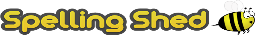 https://www.edshed.com/en-gb/login 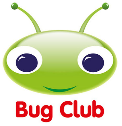 https://www.activelearnprimary.co.uk/login?c=0 Please ensure you read regularly from Bug Club, answering the comprehension questions, as well as from any other books you are reading.Today, we take a short break from our work on persuasive reports to complete an initial assessment task for the next sequence of work on poetry. Watch the introductory video below and a video of a river rafting trip down the Zambesi river in the African continent: https://youtu.be/imgMbHWFwG8https://www.youtube.com/watch?v=g5n3ENs73iIExplore the views around the river: https://www.youtube.com/watch?v=2S3ufI6atDg&list=RDCMUCUSElbgKZpE4Xdh5aFWG-Ig&index=1Now write a few sentences or a short poem to describe the river and its surroundings. Try to choose exciting descriptive vocabulary and imagery.  You could use similes  or  metaphors to compare aspects of the landscape to other things or personification to describe the river as though it can think or has a character. You could even write in the voice of the river! Warm up with 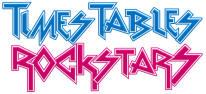 This week, we are beginning a new sequence of work on measurement.  Watch the lessons on the White Rose website. Follow-up worksheets will be posted on the Google classroom as required. Year 3 https://whiterosemaths.com/homelearning/year-3/spring-week-8-measurement-length-and-perimeter/Compare lengthsYear 4 https://whiterosemaths.com/homelearning/year-4/summer-week-3-measurement-money/Add MoneyYear 5 https://classroom.thenational.academy/lessons/converting-between-metric-units-of-length-6cu3ccYear 6 https://whiterosemaths.com/homelearning/year-6/spring-week-9-measurement-perimeter-area-and-volume/Area of a parallelogramPEHave a look on the Google Classroom. There are some grids from last term’s lockdown that you can use to inspire ideas for a PE lesson today. TuesdayWatch one of the Thy Kingdom Come videos at https://www.thykingdomcome.global/videosDo Something You Enjoy What can you do today to develop a favourite hobby or skill? Don’t forget to spend some time on the things you most enjoy: Read a good bookListen to a favourite songPlay a favourite gamePractise an instrument Colour a pictureGo for a rideInvent a new gameTalk to a friendhttps://www.edshed.com/en-gb/login https://www.activelearnprimary.co.uk/login?c=0 Please ensure you read regularly from Bug Club, answering the comprehension questions, as well as from any other books you are reading.Don’t’ forget to record your reading in your reading record book! Today, in place of Literacy, we will be continuing our practical Geography work by visiting the Branscombe stream. However, you could get ahead by continuing to read about and research facts and figures that will help you with your writing of a persuasive speech or report about an area of environmental concern. Warm up with Year 3 https://whiterosemaths.com/homelearning/year-3/spring-week-8-measurement-length-and-perimeter/Add lengthsYear 4 https://whiterosemaths.com/homelearning/year-4/summer-week-4-measurement-money/Subtract MoneyYear 5 https://classroom.thenational.academy/lessons/converting-between-metric-units-of-length-6cu3cc Year 6 https://whiterosemaths.com/homelearning/year-6/spring-week-8-measurement-perimeter-area-and-volume/Area of a triangle (1)GeographyIn today’s Geography lesson, we will be visiting the stream and water wheel in Branscombe. We will draw sketch maps of a section of the river, take photographs and meaurements, such as the depth, width and flow rate of the stream at different points. We will observe erosion and deposition as the river meanders. If you are able, you could go for a walk and take part in some practical grography activities. Alternatively, you can learn more about how rivers shape the land and the formation of an oxbow lake  at:https://classroom.thenational.academy/lessons/what-landforms-do-rivers-create-part-2-69h3ecHistoryThe Stone Age is usually split into three different periods. In this lesson, we will learn the names of these different periods and what developments humans made during each of them.https://classroom.thenational.academy/lessons/what-were-the-different-periods-in-the-stone-age-crtkadWednesdayWatch one of the Thy Kingdom Come videos at https://www.thykingdomcome.global/videosMental Health focus: Ask for HelpToday we will think and talk about how we learn, considering the crocodile’s learning power, ‘meta learning’. We will consider our favourite learning activities and develop ideas about how we can adapt some of our learning tasks to suit our preferred learning styles. We will consider occasions when we might need to seek help from others with different learning skills to our own, as well as occasions when we can use our own learning power to support others. https://www.edshed.com/en-gb/login Practise the spellings set for you in ‘Assignments’. Then practise the statutory words for your age group. Your spelling Assignment change weekly on a Tuesday. I will be checking today and I will award 50 extra honey pots and 5TP to anyone who has achieved Royal Bee status in the past week’s assignments.https://www.activelearnprimary.co.uk/login?c=0 In today’s Literacy lesson, we will complete our research and make a plan for our writing of a persuasive report. You will find on the Google Classroom the template we used in last Friday’s lesson to gather our ideas and research. You will also find some guidance to help you plan the sequence of your report. Remember, you will need to start by introducing the problem and describing in detail some of the causes of the problem and the effects caused by these factors. Then, you will need to present one or more possible solutions to the problem, describing these in detail. Remember to think about how to organise and link your paragraphs. Remember our work on cause and effect conjunctions, pronouns, questions to develop cohesion and linking sections or paragraphs by theme or topic. You could start to plan some of the links as you plan the order of your paragraphs so that the text will flow in a cohesive way.Warm up with Year 3 https://whiterosemaths.com/homelearning/year-3/spring-week-8-measurement-length-and-perimeter/Subtract lengthsYear 4 https://whiterosemaths.com/homelearning/year-4/summer-week-4-measurement-money/Give ChangeYear 5 https://classroom.thenational.academy/lessons/solving-problems-involving-converting-between-metric-units-of-length-cmwk6cYear 6 https://whiterosemaths.com/homelearning/year-6/spring-week-8-measurement-perimeter-area-and-volume/Area of a triangle (2)ScienceThis term, Year 3 and 4 are investigating rocks and soils, while Year 5 and 6 find out more about how plants and animals adapt to suit their environments and the traits that they inherit. Today, Year 3 and 4 should usehttps://classroom.thenational.academy/lessons/how-can-we-identify-different-types-of-rock-c4u34tYear 5 and 6 should use https://classroom.thenational.academy/lessons/how-are-organisms-adapted-to-cold-environments-c9h3acPSHEIn this week’s lesson on our ‘Keeping Healthy’ theme, we will learn more about some unhealthy habits. In particular, we will explore the dangers of smoking and consider peer pressure and the importance of being able to say ‘no’. Access this lesson using pin code: RM7869
at Twinkl GoThursdayCollective WorshipWatch one of the Thy Kingdom Come videos at https://www.thykingdomcome.global/videosMental Health focus:Care for others We will continue our discussions about learning behaviours and how/ when we can use our skills to help others in their learning. We will attempt to identify opportunities to support each other more.https://www.edshed.com/en-gb/login Practise the spellings set for you in ‘Assignments’. Then practise the statutory words for your age group. https://www.activelearnprimary.co.uk/login?c=0 Today, you should write the introduction to your final persuasive report. Introduce and describe the problem carefully. You may want to describe what might happen in the future if the problem continues. Think carefully about your use of nouns extending key nouns into expanded noun phrases to ensure that your writing is suitably detailed and descriptive. Remember to include plenty of causal connectives to link the causes and effects within or between sentences. Warm up with Year 3 https://whiterosemaths.com/homelearning/year-3/spring-week-8-measurement-length-and-perimeter/What is perimeter?Year 4 https://whiterosemaths.com/homelearning/year-4/summer-week-4-measurement-money/Working with Money activityYear 5 https://classroom.thenational.academy/lessons/converting-between-units-of-length-in-the-context-of-perimeter-crukedYear 6 https://whiterosemaths.com/homelearning/year-6/spring-week-8-measurement-perimeter-area-and-volume/Area of a triangle (3)REIn today’s RE lesson, we will continue to consider how Christians might celebrate Pentecost, linked to what we have learned from the Christians we have interviewed. We will plan readings and prayers for our own Pentecost service. Can you plan some suitable activities for a Pentecost service? Try to design a banner that might be displayed in a church to celebrate Pentecost. What symbols and images would you include to reflect all the ideas we have talked about? Music Today we will compose step melodies of our own that will form the basis for a composition about a river or stream. We will consider how we might accompany this melody with different sound effects or play it on different instruments to reflect the different moods or parts of the stream. Use the Chrome piano extension to compose and record your own ‘river’ melody. How could you note down your composition on a piece of paper to remember it when you return to school? What sound effects could you use to represent the different sections of the stream or river? (eg. suspended mugs or teacups tapped with a spoon or wooden beater, a metal container with or without water, tapped with a hard beater, a plastic bottle used as a water shaker). FridayWatch one of the Thy Kingdom Come videos at https://www.thykingdomcome.global/videosMental Health focus:Be Active/ Do Something You EnjoyWhat will you do today to  keep active? IF you can, spend some time on your favourite form of exercise. What activities could you do that will help you to feel calm and peaceful? Can you spend some time outside, looking for and enjoying the latest signs of the developing seasons? https://www.edshed.com/en-gb/login Practise the spellings set for you in ‘Assignments’. Then practise the statutory words for your age group. https://www.activelearnprimary.co.uk/login?c=0 In today’s lesson, we will aim to complete our final piece of writing in this Literacy sequence. You should first read and make sure you have completed your explanation of the problem and the reasons for it. Check that your writing flows and makes clear sense and that you have used a range of conjunctions and sentence structures. Have you used verb tenses appropriately in your writing? Then, you should try to present one or more solutions to the problems you have presented and write persuasively, making it clear what you want your reader or listener to do. Can you paint a word picture, describing how things might improve if they follow your advice?You may wish to end your report/ speech by repeating a summary of the main points and what you are hoping that those who read your report or listen to your speech will do as a result. Warm up with Year 3 https://whiterosemaths.com/homelearning/year-3/spring-week-8-measurement-length-and-perimeter/Measure PerimeterYear 4https://whiterosemaths.com/homelearning/year-4/summer-week-4-measurement-money/Four Operations Year 5 https://classroom.thenational.academy/lessons/converting-between-miles-and-km-c4rk4tYear 6https://whiterosemaths.com/homelearning/year-6/spring-week-9-measurement-perimeter-area-and-volume/What is volume?French In our French lessons this term, we are learning to talk about the sports and activities we enjoy.In today’s lesson, we will learn some phrases to describe the weather and link these with the sports that we might do in that sort of weather:https://classroom.thenational.academy/lessons/saying-what-sports-you-do-in-different-kinds-of-weather-6njkerComputing/ Design and TechnologyIn school, we will be continuing to work on our Lego Spike robotics project. You can contribute by thinking about the Innovation project that is part of this project. Can you identify a way to help people be more active and invent some sort of machine designed to help with this? You could research to find out more about inventions that are already helping people keep fit and then draw and label a picture of your own design solution. 